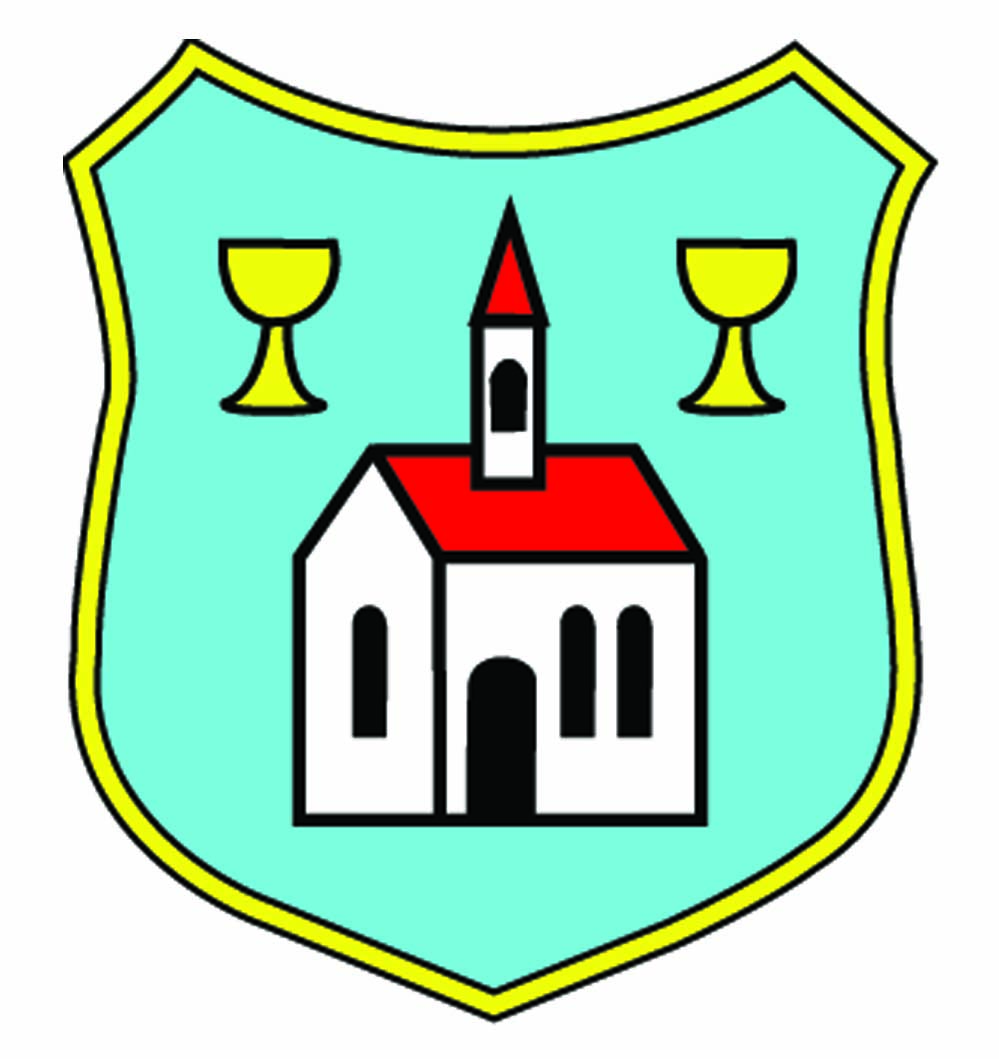 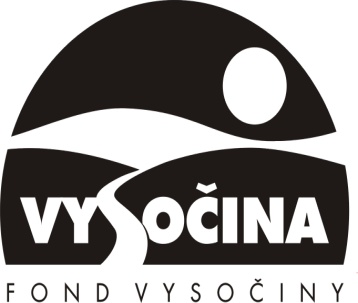 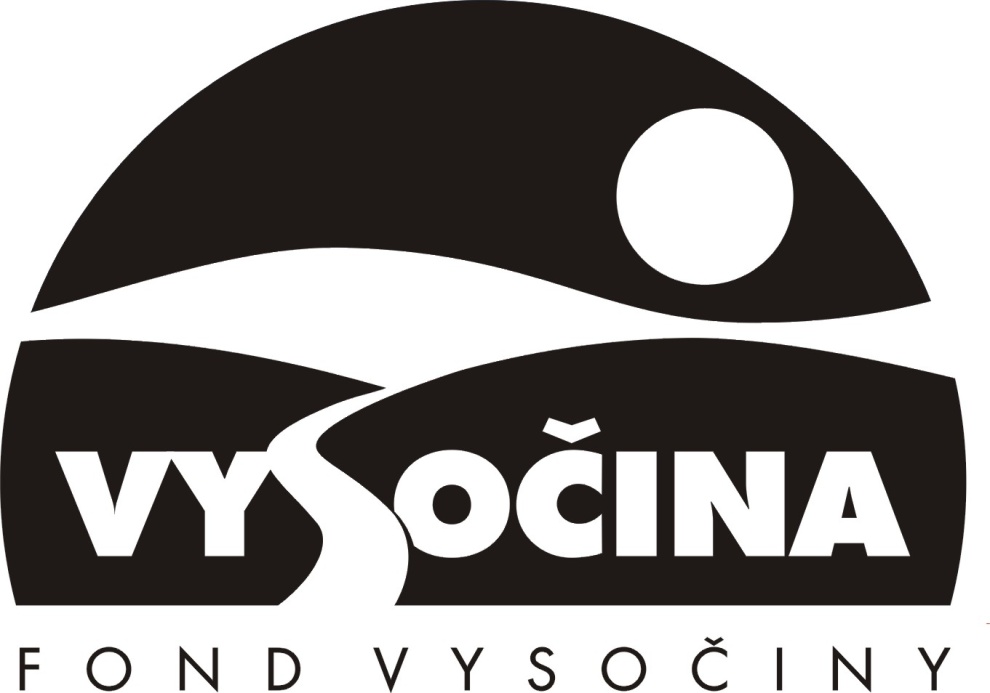 Město Golčův Jeníkovza finanční podpory Fondu Vysočina     Vás zve naKomorní duodne 21. května 2011 v 1830 hodinv Goltzově tvrziÚčinkují:	Libor Janeček - kytara	Kristina Vaculová - flétnaProgram:				Mauro Giuliani (1781 - 1829)				Grand duetto concertante, op. 85Johann Sebastian Bach (1685 - 1750) 		Siciliáno pro flétnu a kytaru		Sigfrid Karl - Elert (1877 - 1933)          		Sonata AppasionataJacques Ibert (1890 – 1962)              		Entr´ActeJan Truhlář (1928 - 2007)     				Sonatina semplice pro flétnu a kytaru                                                 	Astor Piazzolla (1921 – 1992)				Ave MaríaMario Castelnuovo- Tedesco (1895 – 1968)	Sonatina pro flétnu a kytaru, Op. 205Předprodej vstupenek:	LANETE s.r.o. náměstí T.G.M. 114 a galerie Antik Goltzova tvrz					Cena vstupenky 100,- Kč